Publicado en Barcelona el 21/04/2022 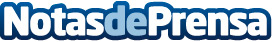 Griesser lanza el concurso de fotos "Dale luz a tu proyecto" para celebrar los 140 años de la empresaEl proyecto está organizado en cuatro categorías según las diferentes familias de productos. Cada categoría puede ganar un gran premio, una gran variedad de compensaciones y una sesión fotográfica profesional. El concurso se compone de dos fases y se extiende hasta noviembre de 2022Datos de contacto:Marc Solanes617338226Nota de prensa publicada en: https://www.notasdeprensa.es/griesser-lanza-el-concurso-de-fotos-dale-luz-a Categorias: Internacional Nacional Fotografía Ecología Recursos humanos Premios Construcción y Materiales http://www.notasdeprensa.es